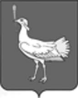 СОБРАНИЕ ПРЕДСТАВИТЕЛЕЙСЕЛЬСКОГО ПОСЕЛЕНИЯАЛЕКСАНДРОВКА     МУНИЦИПАЛЬНОГО РАЙОНА                  БОЛЬШЕГЛУШИЦКИЙСАМАРСКОЙ ОБЛАСТИТРЕТЬЕГО СОЗЫВАР Е Ш Е Н И Е  № 20от 25 декабря  2020 г.О внесении изменений в Решение Собрания представителей сельского поселения Александровка муниципального района Большеглушицкий  Самарской области от 05.12.2019 г. № 211 «Об утверждении Порядка организации и проведения общественных обсуждений или публичных слушаний по вопросам градостроительной деятельности на территории сельского поселения Александровка муниципального района Большеглушицкий  Самарской области»В соответствии с Градостроительным кодексом Российской Федерации, Федеральным законом от 06.10.2003 № 131-ФЗ «Об общих принципах организации местного самоуправления в Российской Федерации», руководствуясь Уставом сельского поселения Александровка муниципального района Большеглушицкий Самарской области, Собрание представителей сельского поселения Александровка муниципального района Большеглушицкий Самарской области                                                      РЕШИЛО:	1. Внести  в Решение Собрания представителей сельского поселения Александровка муниципального района Большеглушицкий  Самарской области от 05.12.2019 г. № 211 «Об утверждении Порядка организации и проведения общественных обсуждений или публичных слушаний по вопросам градостроительной деятельности на территории сельского поселения Александровка муниципального района Большеглушицкий  Самарской области»,(«Александровские Вести», 2019 г. 19  декабря № 29(262))  следующие изменения и дополнения:1) пункт 2 главы 15 Порядка организации и проведения общественных обсуждений или публичных слушаний по вопросам градостроительной деятельности на территории сельского поселения Александровка муниципального района Большеглушицкий  Самарской области (далее – Порядок) изложить в следующей редакции:«2. Для получения разрешения на условно разрешенный вид использования, разрешения на отклонение от предельных параметров заявитель самостоятельно представляет в Комиссию через администрацию или МФЦ заявление и документы, предусмотренные пунктами 2.1 и 2.2 настоящей главы.»;2) дополнить главу 15 Порядка пунктами 2.1. - 2.4. следующего содержания:«2.1. Заявление о предоставлении разрешения на условно разрешенный вид использования, разрешения на отклонение от предельных параметров должно содержать следующие сведения:1) фамилия, имя, отчество (при наличии), место жительства заявителя, данные документа, удостоверяющего личность заявителя, номер контактного телефона – в случае подачи заявления физическим лицом;2) фамилия, имя, отчество (при наличии), место жительства заявителя, данные документа, удостоверяющего личность заявителя, дата и государственный регистрационный номер записи о государственной регистрации индивидуального предпринимателя, идентификационный номер налогоплательщика, номер контактного телефона - в случае подачи заявления индивидуальным предпринимателем;3) полное наименование, организационно-правовая форма заявителя, дата и государственный регистрационный номер записи о государственной регистрации юридического лица, идентификационный номер налогоплательщика, номер контактного телефона и факса – в случае подачи заявления юридическим лицом;4) фамилия, имя, отчество (при наличии) представителя заявителя, реквизиты документа, подтверждающего его полномочия, – в случае, если заявление подается представителем заявителя;5) данные о земельном участке и объекте капитального строительства, для которых испрашивается условно разрешенный вид использования, отклонение от предельных параметров (адрес, кадастровый (условный) номер, площадь, высота и этажность объекта капитального строительства, сведения
о сетях инженерно-технического обеспечения);6) сведения о правах заявителя и правоустанавливающих документах
на земельный участок и объект капитального строительства, для которых испрашивается условно разрешенный вид использования, отклонение
от предельных параметров;7) испрашиваемый заявителем условно разрешенный вид использования, отклонение от предельных параметров;8) обоснование необходимости предоставления разрешения на условно разрешенный вид использования, в том числе сведения о планируемой деятельности и (или) объектах капитального строительства, которые планируется построить или реконструировать, а также сведения о воздействии указанной деятельности и объектов на окружающую среду, о соответствии санитарно-эпидемиологическим требованиям, требованиям технических регламентов;9) обоснование необходимости предоставления разрешения
на отклонение от предельных параметров, в том числе описание характеристик земельного участка, неблагоприятных для застройки, а также подтверждение соответствия испрашиваемых отклонений требованиям технических регламентов;10) сведения о соседних земельных участках и объектах капитального строительства, на них расположенных, с указанием их адресов
и правообладателей;11) подтверждение готовности нести расходы, связанные с организацией и проведением общественных обсуждений или публичных слушаний.В случае если земельный участок и (или) расположенный на нем объект капитального строительства, в отношении которых испрашивается разрешение на отклонение от предельных параметров, находятся в долевой собственности, то заявление должно быть подписано всеми участниками долевой собственности.2.2. К заявлению, предусмотренному пунктом 2.1 настоящей главы прилагаются:1) копии документов, удостоверяющих личность заявителя – физического лица;2) выписка из Единого государственного реестра индивидуальных предпринимателей, в случае если заявителем является индивидуальный предприниматель или выписка из Единого государственного реестра юридических лиц, в случае если заявителем является юридическое лицо;3) копии документов, удостоверяющих личность и полномочия представителя заявителя:для представителя юридического лица – нотариально заверенная доверенность либо доверенность за подписью руководителя юридического лица или иного уполномоченного лица;для представителя физического лица – нотариально заверенная доверенность;4) заверенные копии правоустанавливающих документов, удостоверяющих права заявителя на земельный участок или объект капитального строительства, для которого испрашивается условно разрешенный вид использования, отклонение от предельных параметров;5) выписка из Единого государственного реестра недвижимости
о земельном участке и (или) объекте капитального строительства,
для которых испрашивается условно разрешенный вид использования, отклонение от предельных параметров.6) документы, подтверждающие обстоятельства, указанные
в подпунктах 8 и 9 пункта 2.1 настоящей главы;7) ситуационный план, фиксирующий расположение соседних земельных участков и объектов капитального строительства, на них расположенных, с указанием их адресов.2.3. Заявление и документы, предусмотренные пунктами 2.1 и 2.2 настоящей главы, подаются в Комиссию заявителем или его представителем лично либо направляется по почте заказным письмом с уведомлением
о вручении. В последнем случае днем получения Комиссией заявления считается день вручения заказного письма.2.4. Документы (их копии или сведения, содержащиеся в них), указанные в пунктах 2, 3 и 4 пункта 2.2 настоящей главы запрашиваются Комиссией в государственных органах, органах местного самоуправления  и подведомственных государственным органам или органам местного самоуправления организациях, в распоряжении которых находятся указанные документы в соответствии с нормативными правовыми актами Российской Федерации, нормативными правовыми актами Самарской области, правовыми актами поселения, если заявитель  не представил указанные документы самостоятельно.Документы, указанные в подпунктах 4 и 5 пункта 2.2 настоящей главы, направляются заявителем самостоятельно, если указанные документы (их копии или сведения, содержащиеся в них) отсутствуют в Едином государственном реестре  недвижимости.»;3) пункт 4 главы 15 Порядка изложить в следующей редакции:«4. Основаниями для отказа в предоставлении разрешения на условно разрешенный вид использования, разрешения на отклонение от предельных параметров являются:1) несоответствие испрашиваемого разрешения требованиям Федерального закона от 22.07.2008 № 123-ФЗ «Технический регламент о требованиях пожарной безопасности», Федерального закона от 30.12.2009 № 384-ФЗ «Технический регламент о безопасности зданий и сооружений», требованиям иных технических регламентов;2) заявление подано с нарушением требований, установленных подпунктом 2.1 настоящей главы;3) не указание или неполное указание в заявлении сведений, указанных
в подпункте 1 пункта 2.1 настоящей главы;4) заявление содержит недостоверную информацию;5) у заявителя отсутствуют права на земельный участок и объект капитального строительства, для которых испрашивается условно разрешенный вид использования, отклонение от предельных параметров;6) испрашиваемый условно разрешенный вид использования земельного участка отсутствует в градостроительном регламенте территориальной зоны,
в границах которой расположен земельный участок;7) земельный участок расположен в границах территории, на которую действие градостроительного регламента не распространяется или для которой градостроительный регламент не устанавливается;8) отсутствие документов, указанных в пунктах 2.1, 2.2 настоящей главы;9) наличие уведомления о выявлении самовольной постройки
от исполнительного органа государственной власти, должностного лица, государственного учреждения или органа местного самоуправления, указанных в части 2 статьи 55.32 Градостроительного кодекса Российской Федерации, в отношении земельного участка, в отношении которого подано заявление и на котором расположена такая постройка, до ее сноса или приведения в соответствие с установленными требованиями. Исключением являются случаи, если по результатам рассмотрения данного уведомления органом местного самоуправления в исполнительный орган государственной власти, должностному лицу, в государственное учреждение или орган местного самоуправления, которые указаны в части 2 статьи 55.32 Градостроительного кодекса Российской Федерации, и от которых поступило данное уведомление, направлено уведомление о том, что наличие признаков самовольной постройки не усматривается либо вступило в законную силу решение суда об отказе в удовлетворении исковых требований о сносе самовольной постройки или ее приведении в соответствие с установленными требованиями;10) отсутствие указания в заявлении о предоставлении разрешения                          на отклонение от предельных параметров конкретных минимальных размеров земельных участков либо их конфигурации, инженерно-геологических или иных характеристик земельных участков, неблагоприятных для застройки;11) предоставление разрешения условно разрешенный вид использования, разрешения на отклонение от предельных параметров будет нарушать требования федерального законодательства Российский Федерации и законодательства Самарской области.».	3. Опубликовать настоящее решение в газете «Александровские Вести» и разместить на сайте администрации сельского поселения Александровка муниципального района Большеглушицкий  Самарской области  в сети «Интернет».	4. Настоящее решение вступает в силу со дня официального опубликования. Председатель Собрания представителей                                             сельского поселения Александровка муниципального района БольшеглушицкийСамарской области                                                                     И.Г.Савенкова     Глава сельского поселения Александровка муниципального района БольшеглушицкийСамарской области                                                                        А.И.Горшков                                                    